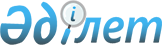 О внесении изменений в решение маслихата от 30 декабря 2022 года № 136 "О бюджетах сел, сельских округов Джангельдинского района на 2023- 2025 годы"Решение маслихата Джангельдинского района Костанайской области от 27 октября 2023 года № 41
      Джангельдинский районный маслихат РЕШИЛ:
      1. Внести в решение маслихата "О бюджетах сел, сельских округов Джангельдинского района на 2023-2025 годы" от 30 декабря 2022 года № 136 следующие изменения:
      пункт 1 указанного решения изложить в новой редакции:
      "1. Утвердить бюджет села Акколь на 2023-2025 годы согласно приложениям 1, 2 и 3 соответственно, в том числе на 2023 год в следующих объемах:
      1) доходы – 27 711,2 тысячи тенге, в том числе по:
      налоговым поступлениям – 1133,0 тысяч тенге;
      неналоговым поступлениям – 0,0 тысячи тенге;
      поступления от продажи основного капитала – 0,0 тысяч тенге;
      поступлениям трансфертов – 26 578,2 тысячи тенге;
      2) затраты – 27 713,6 тысячи тенге;
      3) чистое бюджетное кредитование – 0,0 тысяч тенге, в том числе:
      бюджетные кредиты - 0,0 тысяч тенге;
      погашение бюджетных кредитов - 0,0 тысяч тенге;
      4) сальдо по операциям с финансовыми активами - 0,0 тысяч тенге, в том числе: приобретение финансовых активов - 0,0 тысяч тенге;
      5) дефицит (профицит) бюджета – -2,4 тысяч тенге;
      6) финансирование дефицита (использование профицита) бюджета – 2,4 тысяч тенге.";
      пункт 3 указанного решения изложить в новой редакции:
      "3. Утвердить бюджет села Аралбай на 2023-2025 годы согласно приложениям 4, 5 и 6 соответственно, в том числе на 2023 год в следующих объемах:
      1) доходы – 23 988,7 тысячи тенге, в том числе по:
      налоговым поступлениям – 468,0 тысяч тенге;
      неналоговым поступлениям – 0,0 тысячи тенге;
      поступления от продажи основного капитала - 0,0 тысяч тенге;
      поступлениям трансфертов – 23 520,7 тысячи тенге;
      2) затраты – 23 998,6 тысячи тенге;
      3) чистое бюджетное кредитование – 0,0 тысяч тенге, в том числе:
      бюджетные кредиты - 0,0 тысяч тенге;
      погашение бюджетных кредитов - 0,0 тысяч тенге;
      4) сальдо по операциям с финансовыми активами - 0,0 тысяч тенге, в том числе: приобретение финансовых активов - 0,0 тысяч тенге;
      5) дефицит (профицит) бюджета – -9,9 тысяч тенге;
      6) финансирование дефицита (использование профицита) бюджета – 9,9 тысяч тенге.";
      пункт 5 указанного решения изложить в новой редакции:
      "5. Утвердить бюджет села Ахмет Байтұрсынұлы на 2023-2025 годы согласно приложениям 7, 8 и 9 соответственно, в том числе на 2023 год в следующих объемах:
      1) доходы – 31 407,9 тысячи тенге, в том числе по:
      налоговым поступлениям – 1125,0 тысяч тенге;
      неналоговым поступлениям – 0,0 тысячи тенге;
      поступления от продажи основного капитала - 0,0 тысяч тенге;
      поступлениям трансфертов – 30 282,9 тысячи тенге;
      2) затраты – 31 703,1 тысячи тенге;
      3) чистое бюджетное кредитование – 0,0 тысяч тенге, в том числе:
      бюджетные кредиты - 0,0 тысяч тенге;
      погашение бюджетных кредитов - 0,0 тысяч тенге;
      4) сальдо по операциям с финансовыми активами - 0,0 тысяч тенге, в том числе: приобретение финансовых активов - 0,0 тысяч тенге;
      5) дефицит (профицит) бюджета – -295,2 тысяч тенге;
      6) финансирование дефицита (использование профицита) бюджета – 295,2 тысяч тенге.";
      пункт 7 указанного решения изложить в новой редакции:
      "7. Утвердить бюджет села Сужарган на 2023-2025 годы согласно приложениям 10, 11 и 12 соответственно, в том числе на 2023 год в следующих объемах:
      1) доходы – 27 793,6 тысячи тенге, в том числе по:
      налоговым поступлениям – 678,0 тысяч тенге;
      неналоговым поступлениям – 0,0 тысячи тенге;
      поступления от продажи основного капитала - 0,0 тысяч тенге;
      поступлениям трансфертов – 27 115,6 тысячи тенге;
      2) затраты – 27 846,3 тысячи тенге;
      3) чистое бюджетное кредитование – 0,0 тысяч тенге, в том числе:
      бюджетные кредиты - 0,0 тысяч тенге;
      погашение бюджетных кредитов - 0,0 тысяч тенге;
      4) сальдо по операциям с финансовыми активами - 0,0 тысяч тенге, в том числе: приобретение финансовых активов - 0,0 тысяч тенге;
      5) дефицит (профицит) бюджета – -52,7 тысяч тенге;
      6) финансирование дефицита (использование профицита) бюджета – 52,7 тысяч тенге.";
      пункт 9 указанного решения изложить в новой редакции:
      "9. Утвердить бюджет села Торгай на 2023-2025 годы согласно приложениям 13, 14 и 15 соответственно, в том числе на 2023 год в следующих объемах:
      1) доходы – 367 659,1 тысячи тенге, в том числе по:
      налоговым поступлениям – 9 790,0 тысяч тенге;
      неналоговым поступлениям – 238,0 тысячи тенге;
      поступления от продажи основного капитала - 0,0 тысяч тенге;
      поступлениям трансфертов – 357 631,1 тысячи тенге;
      2) затраты – 369 389,0 тысячи тенге;
      3) чистое бюджетное кредитование – 0,0 тысяч тенге, в том числе:
      бюджетные кредиты - 0,0 тысяч тенге;
      погашение бюджетных кредитов - 0,0 тысяч тенге;
      4) сальдо по операциям с финансовыми активами - 0,0 тысяч тенге, в том числе: приобретение финансовых активов - 0,0 тысяч тенге;
      5) дефицит (профицит) бюджета – -1729,9 тысяч тенге;
      6) финансирование дефицита (использование профицита) бюджета – 1729,9 тысяч тенге.";
      пункт 11 указанного решения изложить в новой редакции:
      "11. Утвердить бюджет села Шеген на 2023-2025 годы согласно приложениям 16, 17 и 18 соответственно, в том числе на 2023 год в следующих объемах:
      1) доходы – 39 057,0 тысячи тенге, в том числе по:
      налоговым поступлениям – 842,0 тысяч тенге;
      неналоговым поступлениям – 93,0 тысячи тенге;
      поступления от продажи основного капитала - 0,0 тысяч тенге;
      поступлениям трансфертов – 38 122,0 тысячи тенге;
      2) затраты – 39 147,2 тысячи тенге;
      3) чистое бюджетное кредитование – 0,0 тысяч тенге, в том числе:
      бюджетные кредиты - 0,0 тысяч тенге;
      погашение бюджетных кредитов - 0,0 тысяч тенге;
      4) сальдо по операциям с финансовыми активами - 0,0 тысяч тенге, в том числе: приобретение финансовых активов - 0,0 тысяч тенге;
      5) дефицит (профицит) бюджета – -90,2 тысяч тенге;
      6) финансирование дефицита (использование профицита) бюджета – 90,2 тысяч тенге.";
      пункт 13 указанного решения изложить в новой редакции:
      "13. Утвердить бюджет Акшиганакского сельского округа на 2023-2025 годы согласно приложениям 19, 20 и 21 соответственно, в том числе на 2023 год в следующих объемах:
      1) доходы – 44 962,5 тысячи тенге, в том числе по:
      налоговым поступлениям – 1460,0 тысяч тенге;
      неналоговым поступлениям – 32,0 тысячи тенге;
      поступления от продажи основного капитала - 0,0 тысяч тенге;
      поступлениям трансфертов – 43 470,5 тысячи тенге;
      2) затраты – 45 014,2 тысячи тенге;
      3) чистое бюджетное кредитование – 0,0 тысяч тенге, в том числе:
      бюджетные кредиты - 0,0 тысяч тенге;
      погашение бюджетных кредитов - 0,0 тысяч тенге;
      4) сальдо по операциям с финансовыми активами - 0,0 тысяч тенге, в том числе: приобретение финансовых активов - 0,0 тысяч тенге;
      5) дефицит (профицит) бюджета – -51,7 тысяч тенге;
      6) финансирование дефицита (использование профицита) бюджета – 51,7 тысяч тенге.";
      пункт 15 указанного решения изложить в новой редакции:
      "15. Утвердить бюджет Албарбогетского сельского округа на 2023-2025 годы согласно приложениям 22, 23 и 24 соответственно, в том числе на 2023 год в следующих объемах:
      1) доходы – 39 584,1 тысячи тенге, в том числе по:
      налоговым поступлениям – 2445,0 тысяч тенге;
      неналоговым поступлениям – 0,0 тысячи тенге;
      поступления от продажи основного капитала - 0,0 тысяч тенге;
      поступлениям трансфертов – 37 139,1 тысячи тенге;
      2) затраты – 39 742,6 тысячи тенге;
      3) чистое бюджетное кредитование – 0,0 тысяч тенге, в том числе:
      бюджетные кредиты - 0,0 тысяч тенге;
      погашение бюджетных кредитов - 0,0 тысяч тенге;
      4) сальдо по операциям с финансовыми активами - 0,0 тысяч тенге, в том числе: приобретение финансовых активов - 0,0 тысяч тенге;
      5) дефицит (профицит) бюджета – -158,5 тысяч тенге;
      6) финансирование дефицита (использование профицита) бюджета – 158,5 тысяч тенге.";
      пункт 17 указанного решения изложить в новой редакции:
      "17. Утвердить бюджет Жаркольского сельского округа на 2023-2025 годы согласно приложениям 25, 26 и 27 соответственно, в том числе на 2023 год в следующих объемах:
      1) доходы – 218 184,9 тысячи тенге, в том числе по:
      налоговым поступлениям – 1845,0 тысяч тенге;
      неналоговым поступлениям – 0,0 тысячи тенге;
      поступления от продажи основного капитала – 0,0 тысяч тенге;
      поступлениям трансфертов – 216 339,9 тысячи тенге;
      2) затраты – 218 349,0 тысячи тенге;
      3) чистое бюджетное кредитование – 0,0 тысяч тенге, в том числе:
      бюджетные кредиты - 0,0 тысяч тенге;
      погашение бюджетных кредитов - 0,0 тысяч тенге;
      4) сальдо по операциям с финансовыми активами - 0,0 тысяч тенге, в том числе: приобретение финансовых активов - 0,0 тысяч тенге;
      5) дефицит (профицит) бюджета – -164,1 тысяч тенге;
      6) финансирование дефицита (использование профицита) бюджета – 164,1 тысяч тенге.";
      пункт 19 указанного решения изложить в новой редакции:
      "19. Утвердить бюджет Калам-Карасуского сельского округа на 2023-2025 годы согласно приложениям 28, 29 и 30 соответственно, в том числе на 2023 год в следующих объемах:
      1) доходы – 35 335,6 тысячи тенге, в том числе по:
      налоговым поступлениям – 736,0 тысяч тенге;
      неналоговым поступлениям – 0,0 тысячи тенге;
      поступления от продажи основного капитала - 0,0 тысяч тенге;
      поступлениям трансфертов – 34 599,6 тысячи тенге;
      2) затраты – 35 582,7 тысячи тенге;
      3) чистое бюджетное кредитование – 0,0 тысяч тенге, в том числе:
      бюджетные кредиты - 0,0 тысяч тенге;
      погашение бюджетных кредитов - 0,0 тысяч тенге;
      4) сальдо по операциям с финансовыми активами - 0,0 тысяч тенге, в том числе: приобретение финансовых активов - 0,0 тысяч тенге;
      5) дефицит (профицит) бюджета – -247,1 тысяч тенге;
      6) финансирование дефицита (использование профицита) бюджета – 247,1 тысяч тенге.";
      пункт 21 указанного решения изложить в новой редакции:
      "21. Утвердить бюджет Кызбельского сельского округа на 2023-2025 годы согласно приложениям 31, 32 и 33 соответственно, в том числе на 2023 год в следующих объемах:
      1) доходы – 136 326,2 тысячи тенге, в том числе по:
      налоговым поступлениям – 1 547,0 тысяч тенге;
      неналоговым поступлениям – 210,0 тысячи тенге;
      поступления от продажи основного капитала – 0,0 тысяч тенге;
      поступлениям трансфертов – 134 569,2 тысячи тенге;
      2) затраты – 136 376,5 тысячи тенге;
      3) чистое бюджетное кредитование – 0,0 тысяч тенге, в том числе:
      бюджетные кредиты - 0,0 тысяч тенге;
      погашение бюджетных кредитов - 0,0 тысяч тенге;
      4) сальдо по операциям с финансовыми активами - 0,0 тысяч тенге, в том числе: приобретение финансовых активов - 0,0 тысяч тенге;
      5) дефицит (профицит) бюджета – -50,3 тысяч тенге;
      6) финансирование дефицита (использование профицита) бюджета – 50,3 тысяч тенге.";
      пункт 23 указанного решения изложить в новой редакции:
      "23. Утвердить бюджет Шилийского сельского округа на 2023-2025 годы согласно приложениям 34, 35 и 36 соответственно, в том числе на 2023 год в следующих объемах:
      1) доходы – 30 394,5 тысячи тенге, в том числе по:
      налоговым поступлениям – 1331,0 тысяч тенге;
      неналоговым поступлениям – 45,0 тысячи тенге;
      поступления от продажи основного капитала - 0,0 тысяч тенге;
      поступлениям трансфертов – 29 018,5 тысячи тенге;
      2) затраты – 30 394,6 тысячи тенге;
      3) чистое бюджетное кредитование – 0,0 тысяч тенге, в том числе:
      бюджетные кредиты - 0,0 тысяч тенге;
      погашение бюджетных кредитов - 0,0 тысяч тенге;
      4) сальдо по операциям с финансовыми активами - 0,0 тысяч тенге, в том числе: приобретение финансовых активов - 0,0 тысяч тенге;
      5) дефицит (профицит) бюджета – -0,1 тысяч тенге;
      6) финансирование дефицита (использование профицита) бюджета – 0,1 тысяч тенге.";
      приложения 1, 4, 7, 10, 13, 16, 19, 22, 25, 28, 31 и 34 к указанному решению изложить в новой редакции, согласно приложениям 1, 2, 3, 4, 5, 6, 7, 8, 9, 10, 11 и 12 к настоящему решению.
      2. Настоящее решение вводится в действие с 1 января 2023 года. Бюджет села Акколь Джангельдинского района на 2023 год Бюджет села Аралбай Джангельдинского района на 2023 год Бюджет села Ахмет Байтұрсынұлы Джангельдинского района на 2023 год Бюджет села Сужарган Джангельдинского района на 2023 год Бюджет села Торгай Джангельдинского района на 2023 год Бюджет села Шеген Джангельдинского района на 2023 год Бюджет Акшиганакского сельского округа Джангельдинского района на 2023 год Бюджет Албарбогетского сельского округа Джангельдинского района на 2023 год Бюджет Жаркольского сельского округа Джангельдинского района на 2023 год Бюджет Калам-Карасуского сельского округа Джангельдинского района на 2023 год Бюджет Кызбельского сельского округа Джангельдинского района на 2023 год Бюджет Шилийского сельского округа Джангельдинского района на 2023 год
					© 2012. РГП на ПХВ «Институт законодательства и правовой информации Республики Казахстан» Министерства юстиции Республики Казахстан
				
      Председатель Джангельдинского районного маслихата 

А. Ержигитова
Приложение 1к решению Джангельдинскогорайонного маслихатаот 27 октября 2023 года№ 41Приложение 1к решению Джангельдинскогорайонного маслихатаот 30 декабря 2022 года№ 136
Категория
Класс
Подкласс
Наименование
Наименование
Сумма, тысяч тенге
I. ДОХОДЫ
I. ДОХОДЫ
27711,2
1
Налоговые поступления
Налоговые поступления
1133,0
01
Подоходный налог
Подоходный налог
315,0
2
Индивидуальный подоходный налог
Индивидуальный подоходный налог
315,0
04
Налоги на собственность
Налоги на собственность
818,0
1
Налоги на имущество
Налоги на имущество
33,0
4
Налог на транспортные средства
Налог на транспортные средства
785,0
4
Поступления трансфертов
Поступления трансфертов
26578,2
02
Трансферты из вышестоящих органов государственного управления
Трансферты из вышестоящих органов государственного управления
26578,2
3
Трансферты из районного (города областного значения) бюджета 
Трансферты из районного (города областного значения) бюджета 
26578,2
Функциональная группа
Функциональная подгруппа
Администратор бюджетных программ
Программа
Наименование
Сумма, тысяч тенге
ІІ. ЗАТРАТЫ
27713,6
01
Государственные услуги общего характера
23694,5
1
Представительные, исполнительные и другие органы, выполняющие общие функции государственного управления
23694,5
124
Аппарат акима города районного значения, села, поселка, сельского округа
23694,5
001
Услуги по обеспечению деятельности акима города районного значения, села, поселка, сельского округа
22509,9
022
Капитальные расходы государственного органа 
1184,6
07
Жилищно-коммунальное хозяйство
1761,0
3
Благоустройство населенных пунктов
1761,0
124
Аппарат акима города районного значения, села, поселка, сельского округа
1761,0
008
Освещение улиц в населенных пунктах
1095,0
009
Обеспечение санитарии населенных пунктов
222,0
011
Благоустройство и озеленение населенных пунктов
444,0
08
Культура, спорт, туризм и информационное пространство
1437,7
2
Спорт
1437,7
124
Аппарат акима города районного значения, села, поселка, сельского округа
1437,7
028
Проведение физкультурно-оздоровительных и спортивных мероприятий на местном уровне
1437,7
15
Трансферты
820,4
1
Трансферты
820,4
124
Аппарат акима города районного значения, села, поселка, сельского округа
820,4
048
Возврат неиспользованных (не полностью использованных) целевых трансфертов
2,4
051
Целевые текущие трансферты из нижестоящего бюджета на компенсацию потерь вышестоящего бюджета в связи с изменением законодательства
818,0
 IV. Сальдо по операциям с финансовыми активами
0,0
 V. Дефицит (профицит) бюджета
-2,4
 VI. Финансирование дефицита (использование профицита) бюджета
2,4
8
Используемые остатки бюджетных средств
2,4
01
Остатки бюджетных средств
2,4
1
Свободные остатки бюджетных средств
2,4Приложение 2к решению Джангельдинскогорайонного маслихатаот 27 октября 2023 года№ 41Приложение 4к решению Джангельдинскогорайонного маслихатаот 30 декабря 2022 года№ 136
Категория
Класс
Подкласс
Подкласс
Наименование
Сумма, тысяч тенге
I. ДОХОДЫ
23988,7
1
Налоговые поступления
468,0
01
Подоходный налог
50,0
2
2
Индивидуальный подоходный налог
50,0
04
Налоги на собственность
418,0
1
1
Налоги на имущество
18,0
4
4
Налог на транспортные средства
400,0
4
Поступления трансфертов
23520,7
02
Трансферты из вышестоящих органов государственного управления
23520,7
3
3
Трансферты из районного (города областного значения) бюджета 
23520,7
Функциональная группа
Функциональная подгруппа
Администратор бюджетных программ
Программа
Наименование
Сумма, тысяч тенге
ІІ. ЗАТРАТЫ
23998,6
01
Государственные услуги общего характера
21205,8
1
Представительные, исполнительные и другие органы, выполняющие общие функции государственного управления
21205,8
124
Аппарат акима города районного значения, села, поселка, сельского округа
21205,8
001
Услуги по обеспечению деятельности акима города районного значения, села, поселка, сельского округа
20924,2
022
Капитальные расходы государственного органа 
281,6
07
Жилищно-коммунальное хозяйство
838,8
3
Благоустройство населенных пунктов
838,8
124
Аппарат акима города районного значения, села, поселка, сельского округа
838,8
008
Освещение улиц в населенных пунктах
305,9
009
Обеспечение санитарии населенных пунктов
265,0
011
Благоустройство и озеленение населенных пунктов
267,9
08
Культура, спорт, туризм и информационное пространство
1953,3
2
Спорт
1953,3
124
Аппарат акима города районного значения, села, поселка, сельского округа
1953,3
028
Проведение физкультурно-оздоровительных и спортивных мероприятий на местном уровне
1953,3
15
Трансферты
0,7
1
Трансферты
0,7
124
Аппарат акима города районного значения, села, поселка, сельского округа
0,7
048
Возврат неиспользованных (не полностью использованных) целевых трансфертов
0,7
 IV. Сальдо по операциям с финансовыми активами
0,0
 V. Дефицит (профицит) бюджета
-9,9
 VI. Финансирование дефицита (использование профицита) бюджета
9,9
8
Используемые остатки бюджетных средств
9,9
01
Остатки бюджетных средств
9,9
1
Свободные остатки бюджетных средств
9,9Приложение 3к решению Джангельдинскогорайонного маслихатаот 27 октября 2023 года№ 41Приложение 7к решению Джангельдинскогорайонного маслихатаот 30 декабря 2022 года№ 136
Категория
Класс
Подкласс
Подкласс
Наименование
Сумма, тысяч тенге
I. ДОХОДЫ
31407,9
1
Налоговые поступления
1125,0
01
Подоходный налог
100,0
2
2
Индивидуальный подоходный налог
100,0
04
Налоги на собственность
1025,0
1
1
Налоги на имущество
25,0
4
4
Налог на транспортные средства
1000,0
4
Поступления трансфертов
30282,9
02
Трансферты из вышестоящих органов государственного управления
30282,9
3
3
Трансферты из районного (города областного значения) бюджета 
30282,9
Функциональная группа
Функциональная подгруппа
Администратор бюджетных программ
Программа
Наименование
Сумма, тысяч тенге
ІІ. ЗАТРАТЫ
31703,1
01
Государственные услуги общего характера
26694,5
1
Представительные, исполнительные и другие органы, выполняющие общие функции государственного управления
26694,5
124
Аппарат акима города районного значения, села, поселка, сельского округа
26694,5
001
Услуги по обеспечению деятельности акима города районного значения, села, поселка, сельского округа
26500,0
022
Капитальные расходы государственного органа 
194,5
07
Жилищно-коммунальное хозяйство
1642,0
3
Благоустройство населенных пунктов
1642,0
124
Аппарат акима города районного значения, села, поселка, сельского округа
1642,0
008
Освещение улиц в населенных пунктах
660,0
009
Обеспечение санитарии населенных пунктов
300,0
011
Благоустройство и озеленение населенных пунктов
682,0
08
Культура, спорт, туризм и информационное пространство
2066,2
2
Спорт
2066,2
124
Аппарат акима города районного значения, села, поселка, сельского округа
2066,2
028
Проведение физкультурно-оздоровительных и спортивных мероприятий на местном уровне
2066,2
 15
Трансферты
1300,4
1
Трансферты
1300,4
124
Аппарат акима города районного значения, села, поселка, сельского округа
1300,4
048
Возврат неиспользованных (не полностью использованных) целевых трансфертов
0,4
051
Целевые текущие трансферты из нижестоящего бюджета на компенсацию потерь вышестоящего бюджета в связи с изменением 
1300,0
 IV. Сальдо по операциям с финансовыми активами
0,0
 V. Дефицит (профицит) бюджета
-295,2
 VI. Финансирование дефицита (использование профицита) бюджета
295,2
8
Используемые остатки бюджетных средств
295,2
01
Остатки бюджетных средств
295,2
1
Свободные остатки бюджетных средств
295,2Приложение 4к решению Джангельдинскогорайонного маслихатаот 27 октября 2023 года№ 41Приложение 10к решению Джангельдинскогорайонного маслихатаот 30 декабря 2022 года№ 136
Категория
Класс
Подкласс
Подкласс
Наименование
Сумма, тысяч тенге
I. ДОХОДЫ
27793,6
1
Налоговые поступления
678,0
01
Подоходный налог
100,0
2
2
Индивидуальный подоходный налог
100,0
04
Налоги на собственность
578,0
1
1
Налоги на имущество
28,0
4
4
Налог на транспортные средства
550,0
4
Поступления трансфертов
27115,6
02
Трансферты из вышестоящих органов государственного управления
27115,6
3
3
Трансферты из районного (города областного значения) бюджета 
27115,6
Функциональная группа
Функциональная подгруппа
Администратор бюджетных программ
Программа
Наименование
Сумма, тысяч тенге
ІІ. ЗАТРАТЫ
27846,3
01
Государственные услуги общего характера
23424,9
1
Представительные, исполнительные и другие органы, выполняющие общие функции государственного управления
23424,9
124
Аппарат акима города районного значения, села, поселка, сельского округа
23424,9
001
Услуги по обеспечению деятельности акима города районного значения, села, поселка, сельского округа
23209,8
022
Капитальные расходы государственного органа 
215,1
07
Жилищно-коммунальное хозяйство
1183,5
3
Благоустройство населенных пунктов
1183,5
124
Аппарат акима города районного значения, села, поселка, сельского округа
1183,5
008
Освещение улиц в населенных пунктах
494,9
009
Обеспечение санитарии населенных пунктов
510,0
011
Благоустройство и озеленение населенных пунктов
178,6
08
Культура, спорт, туризм и информационное пространство
1992,7
2
Спорт
1992,7
124
Аппарат акима города районного значения, села, поселка, сельского округа
1992,7
028
Проведение физкультурно-оздоровительных и спортивных мероприятий на местном уровне
1992,7
12
Транспорт и коммуникация
1244,4
1
Транспортное средство
1244,4
124
Аппарат акима города районного значения, села, поселка, сельского округа
1244,4
045
Капитальный и средний ремонт автомобильных дорог в городах, селах, поселках, сельских округах районного значения
1244,4
15
Трансферты
0,8
1
Трансферты
0,8
124
Аппарат акима города районного значения, села, поселка, сельского округа
0,8
048
Возврат неиспользованных (не полностью использованных) целевых трансфертов
0,8
 IV. Сальдо по операциям с финансовыми активами
0,0
 V. Дефицит (профицит) бюджета
-52,7
 VI. Финансирование дефицита (использование профицита) бюджета
52,7
8
Используемые остатки бюджетных средств
52,7
01
Остатки бюджетных средств
52,7
1
Свободные остатки бюджетных средств
52,7Приложение 5к решению Джангельдинскогорайонного маслихатаот 27 октября 2023 года№ 41Приложение 13к решению Джангельдинскогорайонного маслихатаот 30 декабря 2022 года№ 136
Категория
Класс
Подкласс
Подкласс
Наименование
Сумма, тысяч тенге
I. ДОХОДЫ
367659,1
1
Налоговые поступления
9790,0
01
Подоходный налог
4000,0
2
2
Индивидуальный подоходный налог
4000,0
04
Налоги на собственность
5790,0
1
1
Налоги на имущество
390,0
4
4
Налог на транспортные средства
5400,0
2
Неналоговые поступления
238,0
01
Доходы от государственной собственности
238,0
5
5
Доходы от аренды имущества, находящегося в государственной собственности
238,0
4
Поступления трансфертов
357631,1
02
Трансферты из вышестоящих органов государственного управления
357631,1
3
3
Трансферты из районного (города областного значения) бюджета 
357631,1
Функциональная группа
Функциональная подгруппа
Администратор бюджетных программ
Программа
Наименование
Сумма, тысяч тенге
ІІ. ЗАТРАТЫ
369389,0
01
Государственные услуги общего характера
56318,4
1
Представительные, исполнительные и другие органы, выполняющие общие функции государственного управления
56318,4
124
Аппарат акима города районного значения, села, поселка, сельского округа
56318,4
001
Услуги по обеспечению деятельности акима города районного значения, села, поселка, сельского округа
55404,4
022
Капитальные расходы государственного органа 
914,0
07
Жилищно-коммунальное хозяйство
101782,9
3
Благоустройство населенных пунктов
101782,9
124
Аппарат акима города районного значения, села, поселка, сельского округа
101782,9
008
Освещение улиц в населенных пунктах
31527,3
009
Обеспечение санитарии населенных пунктов
6800,0
011
Благоустройство и озеленение населенных пунктов
63455,6
08
Культура, спорт, туризм и информационное пространство
2104,2
2
Спорт
2104,2
124
Аппарат акима города районного значения, села, поселка, сельского округа
2104,2
028
Проведение физкультурно-оздоровительных и спортивных мероприятий на местном уровне
2104,2
12
Транспорт и коммуникация
45516,1
1
Транспортное средство
45516,1
124
Аппарат акима города районного значения, села, поселка, сельского округа
45516,1
045
Капитальный и средний ремонт автомобильных дорог в городах, селах, поселках, сельских округах районного значения
45516,1
13
Прочие
163667,1
9
Прочие
163667,1
124
Аппарат акима города районного значения, села, поселка, сельского округа
163667,1
057
Реализация мероприятий по социальной и инженерной инфраструктуре сельских населенных пунктов в рамках проекта "Ауыл-ел бесігі"
163667,1
15
Трансферты
0,3
1
Трансферты
0,3
124
Аппарат акима города районного значения, села, поселка, сельского округа
0,3
048
Возврат неиспользованных (не полностью использованных) целевых трансфертов
0,3
 IV. Сальдо по операциям с финансовыми активами
0,0
 V. Дефицит (профицит) бюджета
-1729,9
 VI. Финансирование дефицита (использование профицита) бюджета
1729,9
8
Используемые остатки бюджетных средств
1729,9
01
Остатки бюджетных средств
1729,9
1
Свободные остатки бюджетных средств
1729,9Приложение 6к решению Джангельдинскогорайонного маслихатаот 27 октября 2023 года№ 41Приложение 16к решению Джангельдинскогорайонного маслихатаот 30 декабря 2022 года№ 136
Категория
Класс
Подкласс
Подкласс
Наименование
Сумма, тысяч тенге
I. ДОХОДЫ
39057,0
1
Налоговые поступления
842,0
01
Подоходный налог
100,0
2
2
Индивидуальный подоходный налог
100,0
04
Налоги на собственность
742,0
1
1
Налоги на имущество
42,0
4
4
Налог на транспортные средства
700,0
2
Неналоговые поступления
93,0
01
Доходы от государственной собственности
93,0
5
5
Доходы от аренды имущества, находящегося в государственной собственности
93,0
4
Поступления трансфертов
38122,0
02
Трансферты из вышестоящих органов государственного управления
38122,0
3
3
Трансферты из районного (города областного значения) бюджета 
38122,0
Функциональная группа
Функциональная подгруппа
Администратор бюджетных программ
Программа
Наименование
Сумма, тысяч тенге
ІІ. ЗАТРАТЫ
39147,2
01
Государственные услуги общего характера
36600,1
1
Представительные, исполнительные и другие органы, выполняющие общие функции государственного управления
36600,1
124
Аппарат акима города районного значения, села, поселка, сельского округа
36600,1
001
Услуги по обеспечению деятельности акима города районного значения, села, поселка, сельского округа
36571,8
022
Капитальные расходы государственного органа 
28,3
07
Жилищно-коммунальное хозяйство
945,5
3
Благоустройство населенных пунктов
945,5
124
Аппарат акима города районного значения, села, поселка, сельского округа
945,5
008
Освещение улиц в населенных пунктах
428,5
009
Обеспечение санитарии населенных пунктов
260,0
011
Благоустройство и озеленение населенных пунктов
257,0
08
Культура, спорт, туризм и информационное пространство
1600,0
2
Спорт
1600,0
124
Аппарат акима города районного значения, села, поселка, сельского округа
1600,0
028
Проведение физкультурно-оздоровительных и спортивных мероприятий на местном уровне
1600,0
15
Трансферты
1,6
1
Трансферты
1,6
124
Аппарат акима города районного значения, села, поселка, сельского округа
1,6
048
Возврат неиспользованных (не полностью использованных) целевых трансфертов
1,6
 IV. Сальдо по операциям с финансовыми активами
0,0
 V. Дефицит (профицит) бюджета
-90,2
 VI. Финансирование дефицита (использование профицита) бюджета
90,2
8
Используемые остатки бюджетных средств
90,2
01
Остатки бюджетных средств
90,2
1
Свободные остатки бюджетных средств
90,2Приложение 7к решению Джангельдинскогорайонного маслихатаот 27 октября 2023 года№ 41Приложение 19к решению Джангельдинскогорайонного маслихатаот 30 декабря 2022 года№ 136
Категория
Класс
Подкласс
Подкласс
Наименование
Сумма, тысяч тенге
I. ДОХОДЫ
44962,5
1
Налоговые поступления
1460,0
01
Подоходный налог
200,0
2
2
Индивидуальный подоходный налог
200,0
04
Налоги на собственность
1260,0
1
1
Налоги на имущество
60,0
4
4
Налог на транспортные средства
1200,0
2
Неналоговые поступления
32,0
01
Доходы от государственной собственности
32,0
5
5
Доходы от аренды имущества, находящегося в государственной собственности
32,0
4
Поступления трансфертов
43470,5
02
Трансферты из вышестоящих органов государственного управления
43470,5
3
3
Трансферты из районного (города областного значения) бюджета 
43470,5
Функциональная группа
Функциональная подгруппа
Администратор бюджетных программ
Программа
Наименование
Сумма, тысяч тенге
ІІ. ЗАТРАТЫ
45014,2
01
Государственные услуги общего характера
36989,2
1
Представительные, исполнительные и другие органы, выполняющие общие функции государственного управления
36989,2
124
Аппарат акима города районного значения, села, поселка, сельского округа
36989,2
001
Услуги по обеспечению деятельности акима города районного значения, села, поселка, сельского округа
36465,5
022
Капитальные расходы государственного органа 
523,7
07
Жилищно-коммунальное хозяйство
3984,1
3
Благоустройство населенных пунктов
3984,1
124
Аппарат акима города районного значения, села, поселка, сельского округа
3984,1
008
Освещение улиц в населенных пунктах
532,6
009
Обеспечение санитарии населенных пунктов
2851,5
011
Благоустройство и озеленение населенных пунктов
600,0
08
Культура, спорт, туризм и информационное пространство
1852,5
2
Спорт
1852,5
124
Аппарат акима города районного значения, села, поселка, сельского округа
1852,5
028
Проведение физкультурно-оздоровительных и спортивных мероприятий на местном уровне
1852,5
12
Транспорт и коммуникация
1299,3
1
Транспортное средство
1299,3
124
Аппарат акима города районного значения, села, поселка, сельского округа
1299,3
045
Капитальный и средний ремонт автомобильных дорог в городах, селах, поселках, сельских округах районного значения
1299,3
13
Прочие
888,9
9
Прочие
888,9
124
Аппарат акима города районного значения, села, поселка, сельского округа
888,9
057
Реализация мероприятий по социальной и инженерной инфраструктуре сельских населенных пунктов в рамках проекта "Ауыл-ел бесігі"
888,9
15
Трансферты
0,2
1
Трансферты
0,2
124
Аппарат акима города районного значения, села, поселка, сельского округа
0,2
048
Возврат неиспользованных (не полностью использованных) целевых трансфертов
0,2
 IV. Сальдо по операциям с финансовыми активами
0,0
 V. Дефицит (профицит) бюджета
-51,7
 VI. Финансирование дефицита (использование профицита) бюджета
51,7
8
Используемые остатки бюджетных средств
51,7
01
Остатки бюджетных средств
51,7
1
Свободные остатки бюджетных средств
51,7Приложение 8к решению Джангельдинскогорайонного маслихатаот 27 октября 2023 года№ 41Приложение 22к решению Джангельдинскогорайонного маслихатаот 30 декабря 2022 года№ 136
Категория
Класс
Подкласс
Подкласс
Наименование
Сумма, тысяч тенге
I. ДОХОДЫ
39584,1
1
Налоговые поступления
2445,0
01
Подоходный налог
400,0
2
2
Индивидуальный подоходный налог
400,0
04
Налоги на собственность
2045,0
1
1
Налоги на имущество
45,0
4
4
Налог на транспортные средства
2000,0
4
Поступления трансфертов
37139,1
02
Трансферты из вышестоящих органов государственного управления
37139,1
3
3
Трансферты из районного (города областного значения) бюджета 
37139,1
Функциональная группа
Функциональная подгруппа
Администратор бюджетных программ
Программа
Наименование
Сумма, тысяч тенге
ІІ. ЗАТРАТЫ
39742,6
01
Государственные услуги общего характера
22787,2
1
Представительные, исполнительные и другие органы, выполняющие общие функции государственного управления
22787,2
124
Аппарат акима города районного значения, села, поселка, сельского округа
22787,2
001
Услуги по обеспечению деятельности акима города районного значения, села, поселка, сельского округа
22474,4
022
Капитальные расходы государственного органа 
312,8
07
Жилищно-коммунальное хозяйство
13789,1
3
Благоустройство населенных пунктов
13789,1
124
Аппарат акима города районного значения, села, поселка, сельского округа
13789,1
008
Освещение улиц в населенных пунктах
1131,1
009
Обеспечение санитарии населенных пунктов
309,0
011
Благоустройство и озеленение населенных пунктов
12349,0
08
Культура, спорт, туризм и информационное пространство
2016,9
2
Спорт
2016,9
124
Аппарат акима города районного значения, села, поселка, сельского округа
2016,9
028
Проведение физкультурно-оздоровительных и спортивных мероприятий на местном уровне
2016,9
12
Транспорт и коммуникация
1149,4
1
Транспортное средство
1149,4
124
Аппарат акима города районного значения, села, поселка, сельского округа
1149,4
045
Капитальный и средний ремонт автомобильных дорог в городах, селах, поселках, сельских округах районного значения
1149,4
 IV. Сальдо по операциям с финансовыми активами
0,0
 V. Дефицит (профицит) бюджета
-158,5
 VI. Финансирование дефицита (использование профицита) бюджета
158,5
8
Используемые остатки бюджетных средств
158,5
01
Остатки бюджетных средств
158,5
1
Свободные остатки бюджетных средств
158,5Приложение 9к решению Джангельдинскогорайонного маслихатаот 27 октября 2023 года№ 41Приложение 25к решению Джангельдинскогорайонного маслихатаот 30 декабря 2022 года№ 136
Категория
Класс
Подкласс
Подкласс
Наименование
Сумма, тысяч тенге
I. ДОХОДЫ
218184,9
1
Налоговые поступления
1845,0
01
Подоходный налог
500,0
2
2
Индивидуальный подоходный налог
500,0
04
Налоги на собственность
1345,0
1
1
Налоги на имущество
45,0
4
4
Налог на транспортные средства
1300,0
4
Поступления трансфертов
216339,9
02
Трансферты из вышестоящих органов государственного управления
216339,9
3
3
Трансферты из районного (города областного значения) бюджета 
216339,9
Функциональная группа
Функциональная подгруппа
Администратор бюджетных программ
Программа
Наименование
Сумма, тысяч тенге
ІІ. ЗАТРАТЫ
218349,0
01
Государственные услуги общего характера
32734,1
1
Представительные, исполнительные и другие органы, выполняющие общие функции государственного управления
32734,1
124
Аппарат акима города районного значения, села, поселка, сельского округа
32734,1
001
Услуги по обеспечению деятельности акима города районного значения, села, поселка, сельского округа
32480,2
022
Капитальные расходы государственного органа 
253,9
07
Жилищно-коммунальное хозяйство
5395,1
3
Благоустройство населенных пунктов
5395,1
124
Аппарат акима города районного значения, села, поселка, сельского округа
5395,1
008
Освещение улиц в населенных пунктах
1095,1
009
Обеспечение санитарии населенных пунктов
3800,0
011
Благоустройство и озеленение населенных пунктов
500,0
08
Культура, спорт, туризм и информационное пространство
1857,7
2
Спорт
1857,7
124
Аппарат акима города районного значения, села, поселка, сельского округа
1857,7
028
Проведение физкультурно-оздоровительных и спортивных мероприятий на местном уровне
1857,7
12
Транспорт и коммуникация
2034,1
1
Транспортное средство
2034,1
124
Аппарат акима города районного значения, села, поселка, сельского округа
2034,1
045
Капитальный и средний ремонт автомобильных дорог в городах, селах, поселках, сельских округах районного значения
2034,1
13
Прочие
176327,8
9
Прочие
176327,8
124
Аппарат акима города районного значения, села, поселка, сельского округа
176327,8
057
Реализация мероприятий по социальной и инженерной инфраструктуре сельских населенных пунктов в рамках проекта "Ауыл-ел бесігі"
176327,8
15
Трансферты
0,2
1
Трансферты
0,2
124
Аппарат акима города районного значения, села, поселка, сельского округа
0,2
048
Возврат неиспользованных (не полностью использованных) целевых трансфертов
0,2
 IV. Сальдо по операциям с финансовыми активами
0,0
 V. Дефицит (профицит) бюджета
-164,1
 VI. Финансирование дефицита (использование профицита) бюджета
164,1
8
Используемые остатки бюджетных средств
164,1
01
Остатки бюджетных средств
164,1
1
Свободные остатки бюджетных средств
164,1Приложение 10к решению Джангельдинскогорайонного маслихатаот 27 октября 2023 года№ 41Приложение 28к решению Джангельдинскогорайонного маслихатаот 30 декабря 2022 года№ 136
Категория
Класс
Подкласс
Подкласс
Наименование
Сумма, тысяч тенге
I. ДОХОДЫ
35335,6
1
Налоговые поступления
736,0
01
Подоходный налог
50,0
2
2
Индивидуальный подоходный налог
50,0
04
Налоги на собственность
686,0
1
1
Налоги на имущество
36,0
4
4
Налог на транспортные средства
650,0
4
Поступления трансфертов
34599,6
02
Трансферты из вышестоящих органов государственного управления
34599,6
3
3
Трансферты из районного (города областного значения) бюджета 
34599,6
Функциональная группа
Функциональная подгруппа
Администратор бюджетных программ
Программа
Наименование
Сумма, тысяч тенге
ІІ. ЗАТРАТЫ
35582,7
01
Государственные услуги общего характера
32385,7
1
Представительные, исполнительные и другие органы, выполняющие общие функции государственного управления
32385,7
124
Аппарат акима города районного значения, села, поселка, сельского округа
32385,7
001
Услуги по обеспечению деятельности акима города районного значения, села, поселка, сельского округа
31541,9
022
Капитальные расходы государственного органа 
843,8
07
Жилищно-коммунальное хозяйство
1408,8
3
Благоустройство населенных пунктов
1408,8
124
Аппарат акима города районного значения, села, поселка, сельского округа
1408,8
008
Освещение улиц в населенных пунктах
661,8
009
Обеспечение санитарии населенных пунктов
235,0
011
Благоустройство и озеленение населенных пунктов
512,0
08
Культура, спорт, туризм и информационное пространство
1787,8
2
Спорт
1787,8
124
Аппарат акима города районного значения, села, поселка, сельского округа
1787,8
028
Проведение физкультурно-оздоровительных и спортивных мероприятий на местном уровне
1787,8
 15
Трансферты
0,4
1
Трансферты
0,4
124
Аппарат акима города районного значения, села, поселка, сельского округа
0,4
048
Возврат неиспользованных (не полностью использованных) целевых трансфертов
0,4
 IV. Сальдо по операциям с финансовыми активами
0,0
 V. Дефицит (профицит) бюджета
-247,1
 VI. Финансирование дефицита (использование профицита) бюджета
247,1
8
Используемые остатки бюджетных средств
247,1
01
Остатки бюджетных средств
247,1
1
Свободные остатки бюджетных средств
247,1Приложение 11к решению Джангельдинскогорайонного маслихатаот 27 октября 2023 года№ 41Приложение 31к решению Джангельдинскогорайонного маслихатаот 30 декабря 2022 года№ 136
Категория
Класс
Подкласс
Подкласс
Наименование
Сумма, тысяч тенге
I. ДОХОДЫ
136326,2
1
Налоговые поступления
1547,0
01
Подоходный налог
390,0
2
2
Индивидуальный подоходный налог
390,0
04
Налоги на собственность
1157,0
1
1
Налоги на имущество
57,0
4
4
Налог на транспортные средства
1100,0
2
Неналоговые поступления
210,0
01
Доходы от государственной собственности
210,0
5
5
Доходы от аренды имущества, находящегося в государственной собственности
210,0
4
Поступления трансфертов
134569,2
02
Трансферты из вышестоящих органов государственного управления
134569,2
3
3
Трансферты из районного (города областного значения) бюджета 
134569,2
Функциональная группа
Функциональная подгруппа
Администратор бюджетных программ
Программа
Наименование
Сумма, тысяч тенге
ІІ. ЗАТРАТЫ
136376,5
01
Государственные услуги общего характера
34919,8
1
Представительные, исполнительные и другие органы, выполняющие общие функции государственного управления
34919,8
124
Аппарат акима города районного значения, села, поселка, сельского округа
34919,8
001
Услуги по обеспечению деятельности акима города районного значения, села, поселка, сельского округа
34586,8
022
Капитальные расходы государственного органа 
333,0
07
Жилищно-коммунальное хозяйство
6177,3
3
Благоустройство населенных пунктов
6177,3
124
Аппарат акима города районного значения, села, поселка, сельского округа
6177,3
008
Освещение улиц в населенных пунктах
1434,6
009
Обеспечение санитарии населенных пунктов
3742,7
011
Благоустройство и озеленение населенных пунктов
1000,0
08
Культура, спорт, туризм и информационное пространство
2241,9
2
Спорт
2241,9
124
Аппарат акима города районного значения, села, поселка, сельского округа
2241,9
028
Проведение физкультурно-оздоровительных и спортивных мероприятий на местном уровне
2241,9
12
Транспорт и коммуникация
93037,2
1
Транспортное средство
93037,2
124
Аппарат акима города районного значения, села, поселка, сельского округа
93037,2
045
Капитальный и средний ремонт автомобильных дорог в городах, селах, поселках, сельских округах районного значения
93037,2
15
Трансферты
0,3
1
Трансферты
0,3
124
Аппарат акима города районного значения, села, поселка, сельского округа
0,3
048
Возврат неиспользованных (не полностью использованных) целевых трансфертов
0,3
 IV. Сальдо по операциям с финансовыми активами
0,0
 V. Дефицит (профицит) бюджета
-50,3
 VI. Финансирование дефицита (использование профицита) бюджета
50,3
8
Используемые остатки бюджетных средств
50,3
01
Остатки бюджетных средств
50,3
1
Свободные остатки бюджетных средств
50,3Приложение 12к решению Джангельдинскогорайонного маслихатаот 27 октября 2023 года№ 41Приложение 34к решению Джангельдинскогорайонного маслихатаот 30 декабря 2022 года№ 136
Категория
Класс
Подкласс
Подкласс
Наименование
Сумма, тысяч тенге
I. ДОХОДЫ
30394,5
1
Налоговые поступления
1331,0
01
Подоходный налог
200,0
2
2
Индивидуальный подоходный налог
200,0
04
Налоги на собственность
1131,0
1
1
Налоги на имущество
31,0
4
4
Налог на транспортные средства
1100,0
2
Неналоговые поступления
45,0
01
Доходы от государственной собственности
45,0
5
5
Доходы от аренды имущества, находящегося в государственной собственности
45,0
4
Поступления трансфертов
29018,5
02
Трансферты из вышестоящих органов государственного управления
29018,5
3
3
Трансферты из районного (города областного значения) бюджета 
29018,5
Функциональная группа
Функциональная подгруппа
Администратор бюджетных программ
Программа
Наименование
Сумма, тысяч тенге
ІІ. ЗАТРАТЫ
30394,6
01
Государственные услуги общего характера
27562,5
1
Представительные, исполнительные и другие органы, выполняющие общие функции государственного управления
27562,5
124
Аппарат акима города районного значения, села, поселка, сельского округа
27562,5
001
Услуги по обеспечению деятельности акима города районного значения, села, поселка, сельского округа
27404,1
022
Капитальные расходы государственного органа 
158,4
07
Жилищно-коммунальное хозяйство
1288,0
3
Благоустройство населенных пунктов
1288,0
124
Аппарат акима города районного значения, села, поселка, сельского округа
1288,0
008
Освещение улиц в населенных пунктах
600,0
009
Обеспечение санитарии населенных пунктов
342,0
011
Благоустройство и озеленение населенных пунктов
346,0
08
Культура, спорт, туризм и информационное пространство
1544,0
2
Спорт
1544,0
124
Аппарат акима города районного значения, села, поселка, сельского округа
1544,0
028
Проведение физкультурно-оздоровительных и спортивных мероприятий на местном уровне
1544,0
15
Трансферты
0,1
1
Трансферты
0,1
124
Аппарат акима города районного значения, села, поселка, сельского округа
0,1
048
Возврат неиспользованных (не полностью использованных) целевых трансфертов
0,1
 IV. Сальдо по операциям с финансовыми активами
0,0
 V. Дефицит (профицит) бюджета
-0,1
 VI. Финансирование дефицита (использование профицита) бюджета
0,1
8
Используемые остатки бюджетных средств
0,1
01
Остатки бюджетных средств
0,1
1
Свободные остатки бюджетных средств
0,1